STADE MUNICIPAL – 49 Avenue Paul Langevin – 13130 Berre l’Etang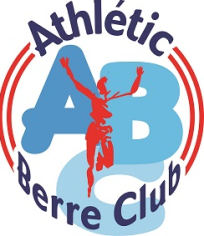 INFORMATIONS GENERALESCOTISATIONS SAISON 2022/2023Adultes :*permet de participer à toutes les courses sauf cross départementaux et régionaux** permet de participer à toutes les courses y compris cross départementaux et régionauxEnfants : *Possibilité pour les collégiens de payer avec la carte « Collégiens de Provence » ainsi qu’avec le PASS’SPORT et le epass jeunes pour les lycéens.HORAIRES D’ENTRAINEMENT 2022/2023 :Adultes : Mardi et jeudi de 18h30 à 20h00Enfants : Mercredi de 14h à 15h (pour les plus petits) et de 15h à 16h30 (pour les plus grands). Cette répartition sera défini par l’entraîneur lors du 1er cours.Les entraînements s’arrêtent pendant toutes les vacances scolaires et jours fériés pour les enfants. Le club est  fermé pendant les vacances de Noël. La saison sportive se termine en juin.Le dossier d’inscription doit comprendre : - Le montant total de la cotisation (le paiement en trois fois est possible mais il faut nous fournir les 3 chèques à l’inscription).- le certificat médical de – de 3 mois de non contre-indication à la pratique de l’athlétisme/course à pied EN COMPETITION pour les nouveaux venus au club ou l’attestation dûment remplie et signée suite réponse au questionnaire QS Sport pour les anciens adhérents (sauf terme des 3 ans de validité du certificat médical)- un RIB (pour les adultes- remboursement des courses), - la fiche d’inscription clairement remplie,- la fiche d’urgence et d’autorisation remplie et signée (pour les enfants),- le règlement intérieur dûment signé,AUCUN DOSSIER INCOMPLET NE SERA ACCEPTE. Pour des raisons d’assurance et de responsabilité du club, le dossier complet devra être rendu dans les 15 j suivant le début de l’entraînement. Au delà de cette période, l’athlète ne pourra continuer à suivre les séances.COORDONNEES :Athlétic Berre Club – Stade Municipal – 49 Avenue Paul Langevin – 13130 Berre L’EtangPage Facebookwww.athleticberreclub.weebly.com -Tél. Président : David 06 23 19 53 40-Tél. Responsable enfant 06.18.90.58.15LOISIRSCOMPETITION90 € Berrois*130 € Berrois**95 € non Berrois*135 € non Berrois**EA-PO (nés de 2011 à 2015)BE-MI (nés de 2007 à 2010)*CA-JU (nés de 2003 à 2006)115€ Berrois135€ Berrois155€ Berrois125€ non Berrois145€ non Berrois165 € non Berrois